Choose Your StoryEach learner will tell a story to the class. Each student can choose the story they will tell or you can divide them into groups to work on the storytelling together. Provide access to several First Nations, Inuit, or Metis stories to choose from. Preparing for the StorytellingUse the Story planning worksheet to plan the delivery of the story. Ask the students to practice telling the story at home, paying attention to voice intonation, character building, plot development, visual aids, and emphasis on the theme and lesson of the story. They should also create or gather visual aids as needed (this can be done at home or you can provide time within the class for this preparation). Plan several sessions so that each student has a turn to tell their story in a relaxed way. Gather the students in a circle to listen to each scheduled story, and ask them to quietly listen to each story as it is told. Allow time for the students to comment and to explore the theme/lesson of the story. . Practicing the Story tellingComplete the sections on the next page to prepare to practice your storytelling.Once you have done this, apply your own ideas to help you to practice each aspect of the storytelling. Planning My Story tellingVoice IntonationsHow will you vary the sound of your voice as you refer to each character in the story?CharactersHow will you distinguish each character as unique as you tell the story?PlotHow will you memorize the sequence of events in the story?SettingHow will you show or tell your audience the story setting? TimeHow will you establish the time period of the story?Theme and/or LessonHow will you reinforce the theme and/or lesson of the story?Visual AidsWhat visual aids will support your story telling? Group WorkIf working in a group, how will you share the story telling?  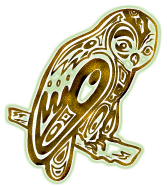 